Rhythmic Patterns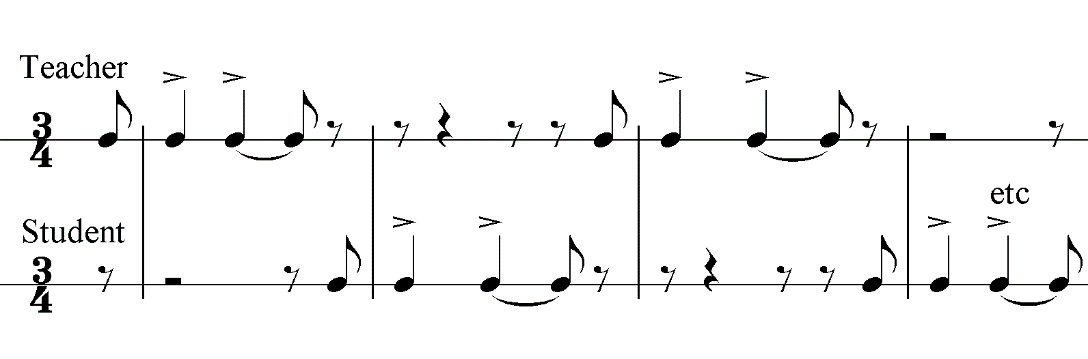 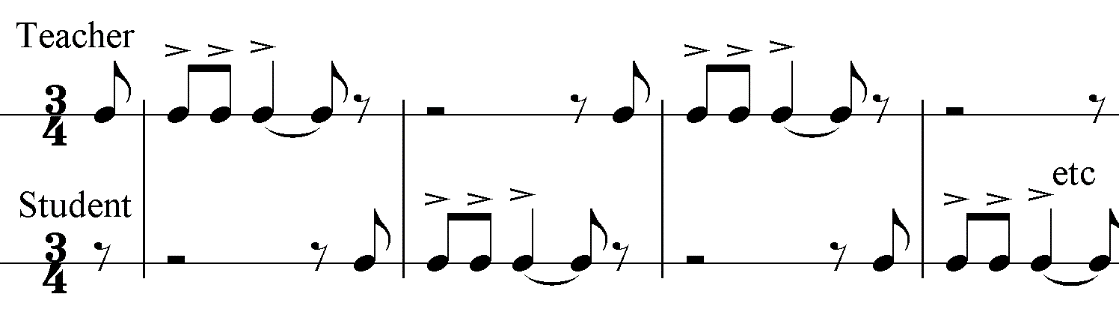 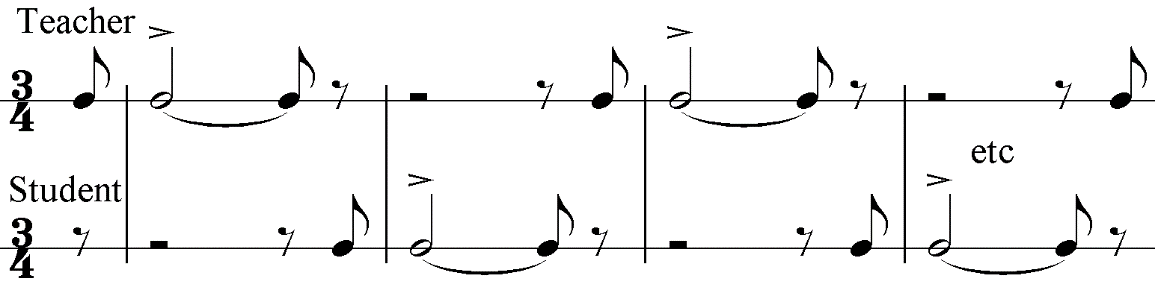 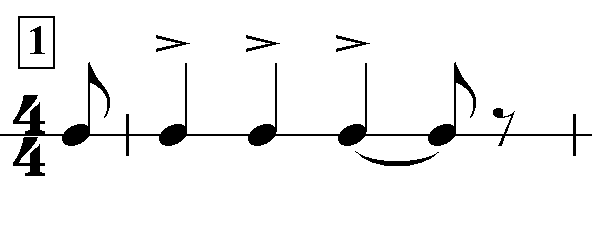 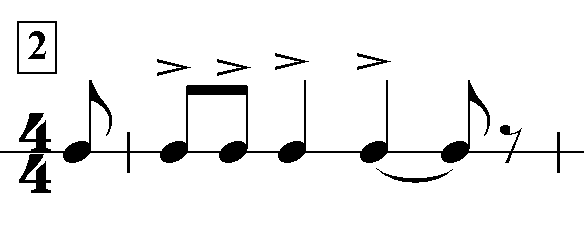 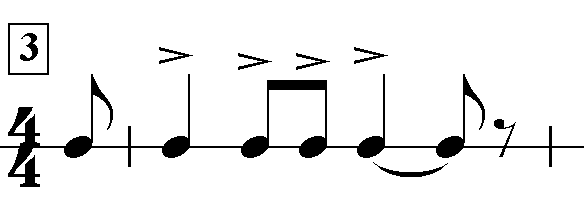 